Отчет о проделанной работе  в период дистанционного обучения.Подготовительная «А» группа.Воспитатель: Мошкина Н.В.21.04.2020гРасписание на вторник:Физ. развитиеМатематикаКонструированиеМною были предложены следующие задания:Математика. Тема: «Измерение объема и длины меркой»Цель: учить измерять сыпучие вещества; сравнивать предметы по разным признакам; закреплять умение выполнять счет в пределах 10.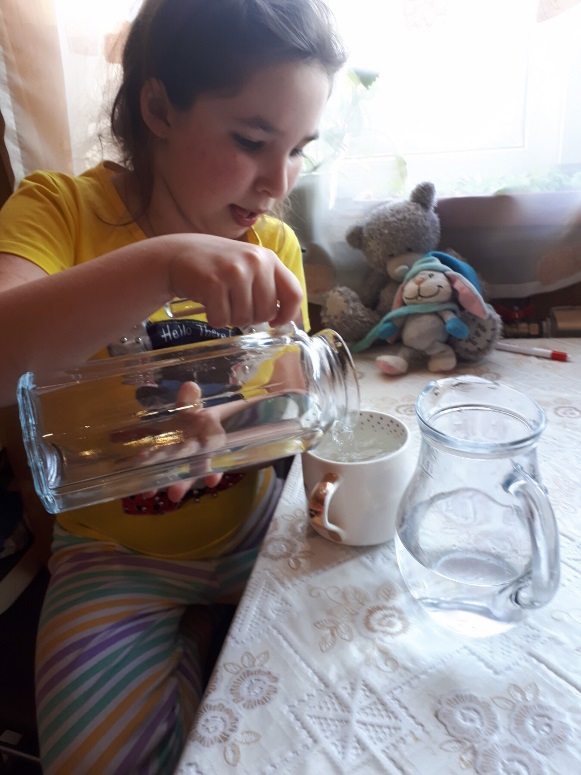 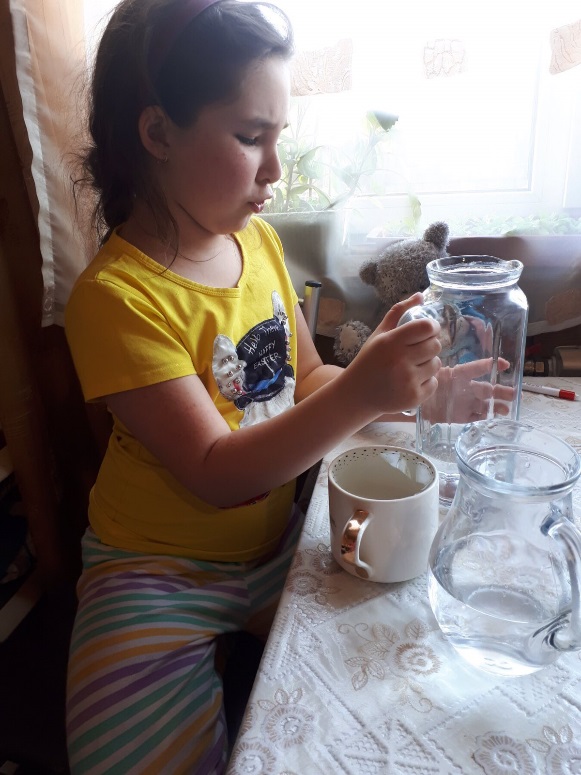 Конструирование. Тема: «Мишка из бумаги».Цель: учить конструировать фигуру из бумаги и картона.Участие приняли 3 детей.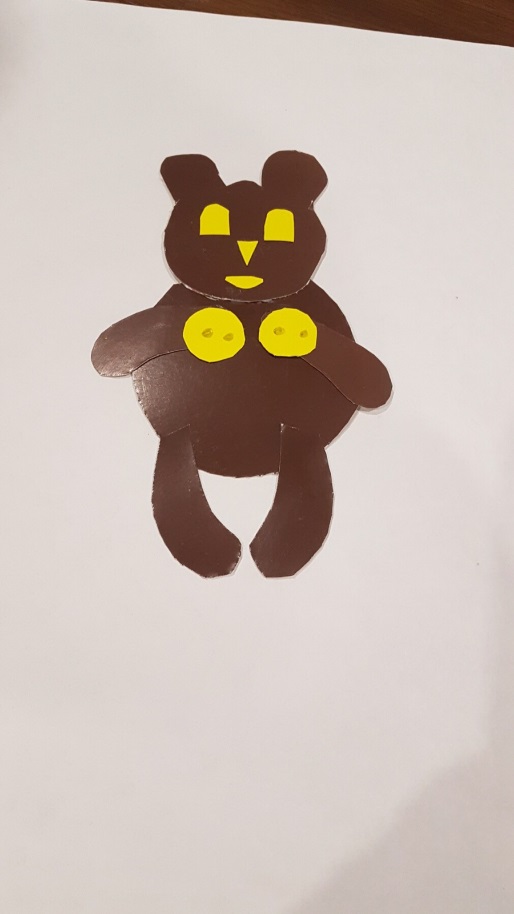 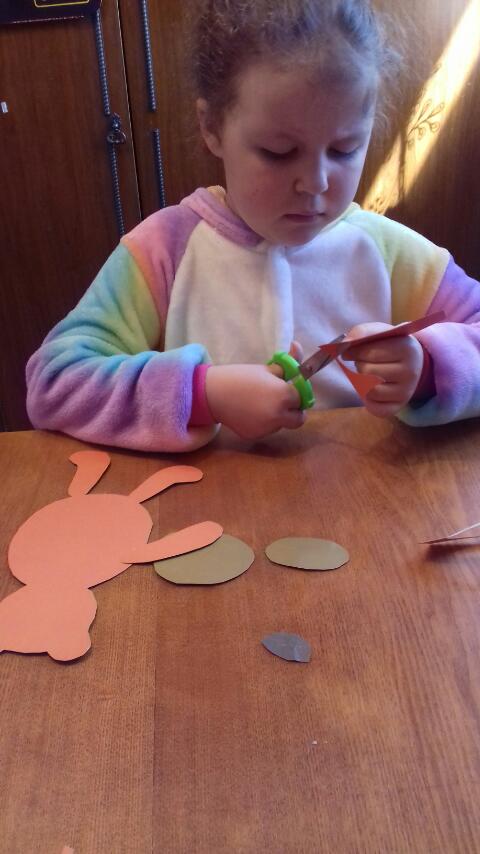 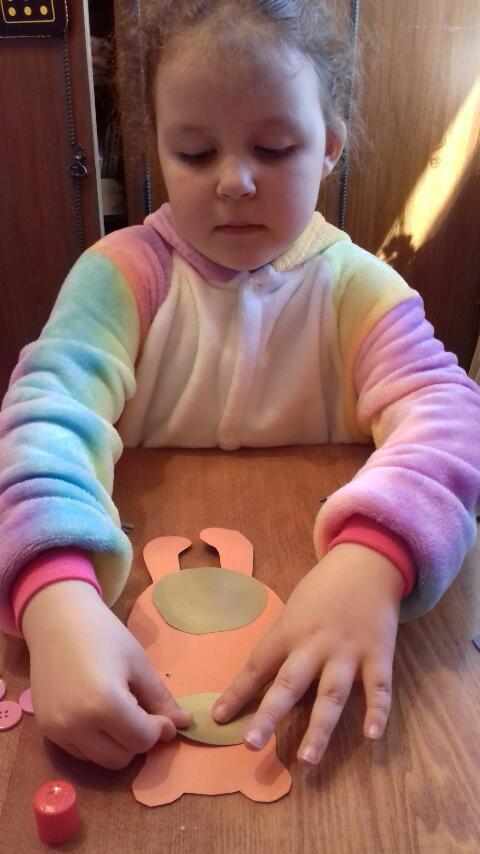 